Le projet « Graphite »(Géographie prospective des territoires de proximité)Le projet Graphite permet d’initier des élèves de 3ème, de 2nde et de 1ère à la géographie prospective par l’étude de leurs territoires de proximité. En groupe, les élèves choisissent un lieu dans leurs territoires de vie et en réalisent le diagnostic territorial puis ils proposent un projet d’aménagement pour ce lieu. Ce projet est mené depuis l’année scolaire 2015-2016 et est mis en œuvre par Elisabeth Dorier (professeur des universités, géographie) et le Laboratoire Population-Environnement-Développement (LPED), la Région PACA et les académies d’Aix-Marseille et de Nice. En 2015-2016, le projet s’est concentré sur des classes de lycée de l’académie d’Aix-Marseille puis il a été élargi en 2016-2017 à des classes de collège et à des établissements de l’académie de Nice.Ce projet se déroule en quatre étapes :- l’analyse des pratiques spatiales et des représentations des élèves,- le diagnostic territorial,- le projet d’aménagement,- la restitution orale des travaux des élèves.Les objectifs de ce projet sont multiples. Pour les élèves, il s’agit de mener à bien un travail de groupe en produisant un diaporama (présentation du territoire, diagnostic et projet d’aménagement) et en présentant leur travail à l’oral. Par ce biais, ils acquièrent des savoirs et notions géographiques mais aussi des compétences et méthodes, notamment dans l’utilisation des TIC. Enfin, ce projet revêt une dimension citoyenne en rendant les élèves acteurs de leurs territoires.Ce projet s’inscrit dans différents programmes de géographie du collège et du lycée et répond à la volonté de développer la réflexion prospective des élèves :- en 3ème, thème 2, « Pourquoi et comment aménager le territoire ? / Aménager pour répondre aux inégalités croissantes entre territoires français, à toutes les échelles » ;- en 2nde, thème 3, « Aménager la ville / Ville et développement durable » ;- en 1ère (L/ES, S), thème 1, « Comprendre les territoires de proximités / Approches des territoires du quotidien ».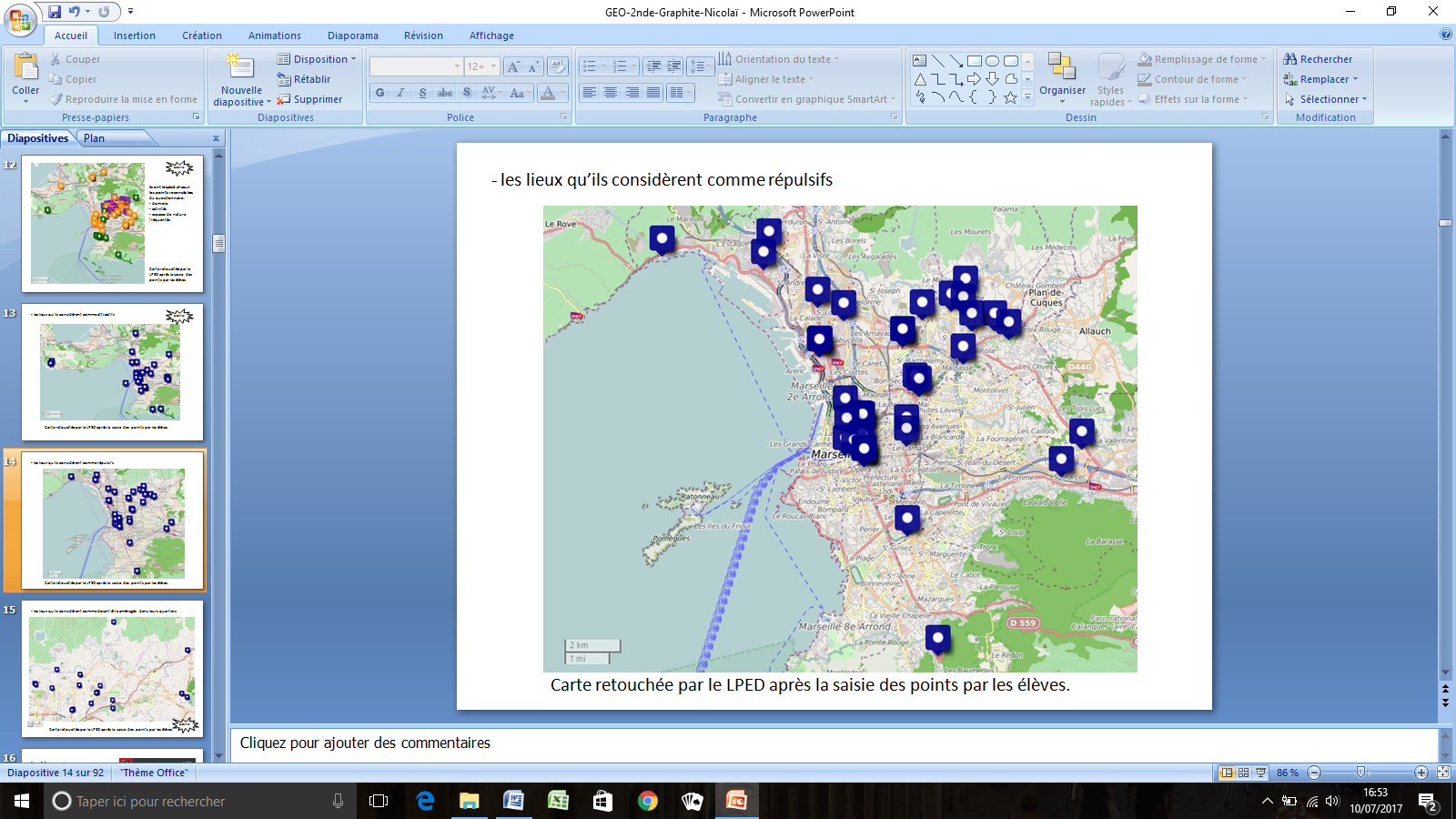 Les lieux répulsifs à Marseille selon les élèves (carte retouchée par le LPED après saisie des points par les élèves)